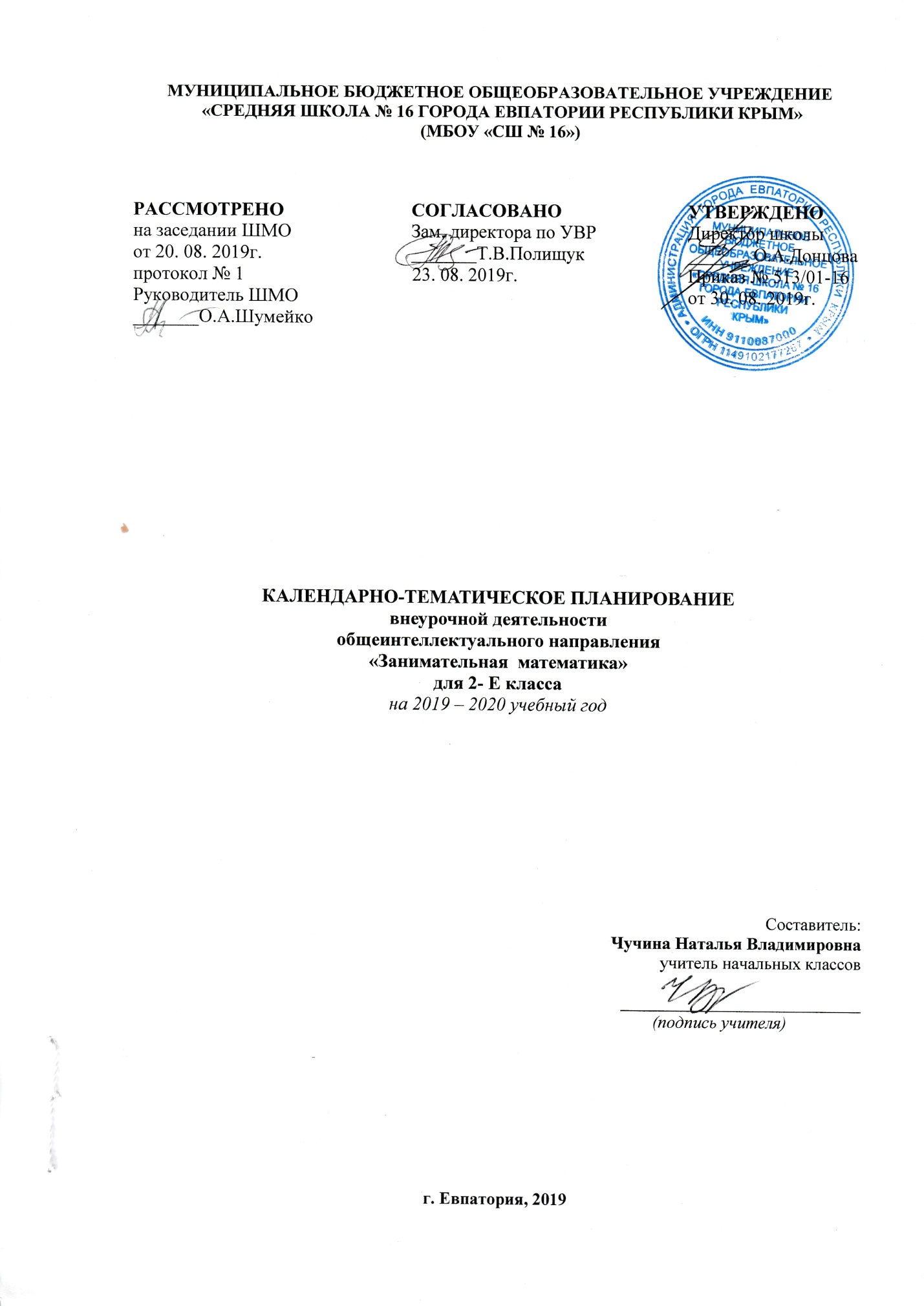 № п/п№ п/пДатаДатаТема урокапланфактпланфактТема урока103.09«Удивительная снежинка» 210.09Крестики-нолики317.09Математические игры424.09Прятки с фигурами501.10Секреты задач608.10«Спичечный» конструктор 715.10«Спичечный» конструктор 822.10Геометрический калейдоскоп929.10Числовые головоломки1012.11«Шаг в будущее»1119.11Геометрия вокруг нас 1226.11Путешествие точки1327.11«Шаг в будущее»1403.12Тайны окружности1510.12Математическое путешествие1617.12«Новогодний серпантин»1724.12«Новогодний серпантин»18Математические игры 19«Часы нас будят по утрам…»20Геометрический калейдоскоп21Головоломки22Секреты задач23«Что скрывает сорока?» 24Интеллектуальная разминка 25Дважды два — четыре 26Дважды два — четыре 27Дважды два — четыре 28В царстве смекалки29Интеллектуальная разминка30Составь квадрат 31Мир занимательных задач32Мир занимательных задач33Математические фокусы34Математическая эстафета